Ф.И.О.: ___ ____________________________________________________________Адрес: _. ____________________________________________Тел       __ ______________________________________Ш__________					ТЕХНИЧЕСКОЕ ЗАДАНИЕО__________		К договору №__ 						от «___»__ ____г.З__________*Стоимость монтажа двери не включает в себя отделочные работы по обрезанию пены,   шпаклевочные, а также другие отделочные работы с откосами.ОБЩАЯ СУММА  ___________________________________________________рублей(________________)ПРЕДОПЛАТА______________________________________________________рублей(________________)Сумма подлежащая уплате____________________________________________рублей(________________)Подрядчик _____________________/Лыков А.Е./                         Заказчик_________________/______________/Адрес: г. Пермь, ул. Ласьвинская, 37 ТЦ «Строймастер» отдел фирмы МАРШАЛ. Тел. 8(342)250-15-73Памятка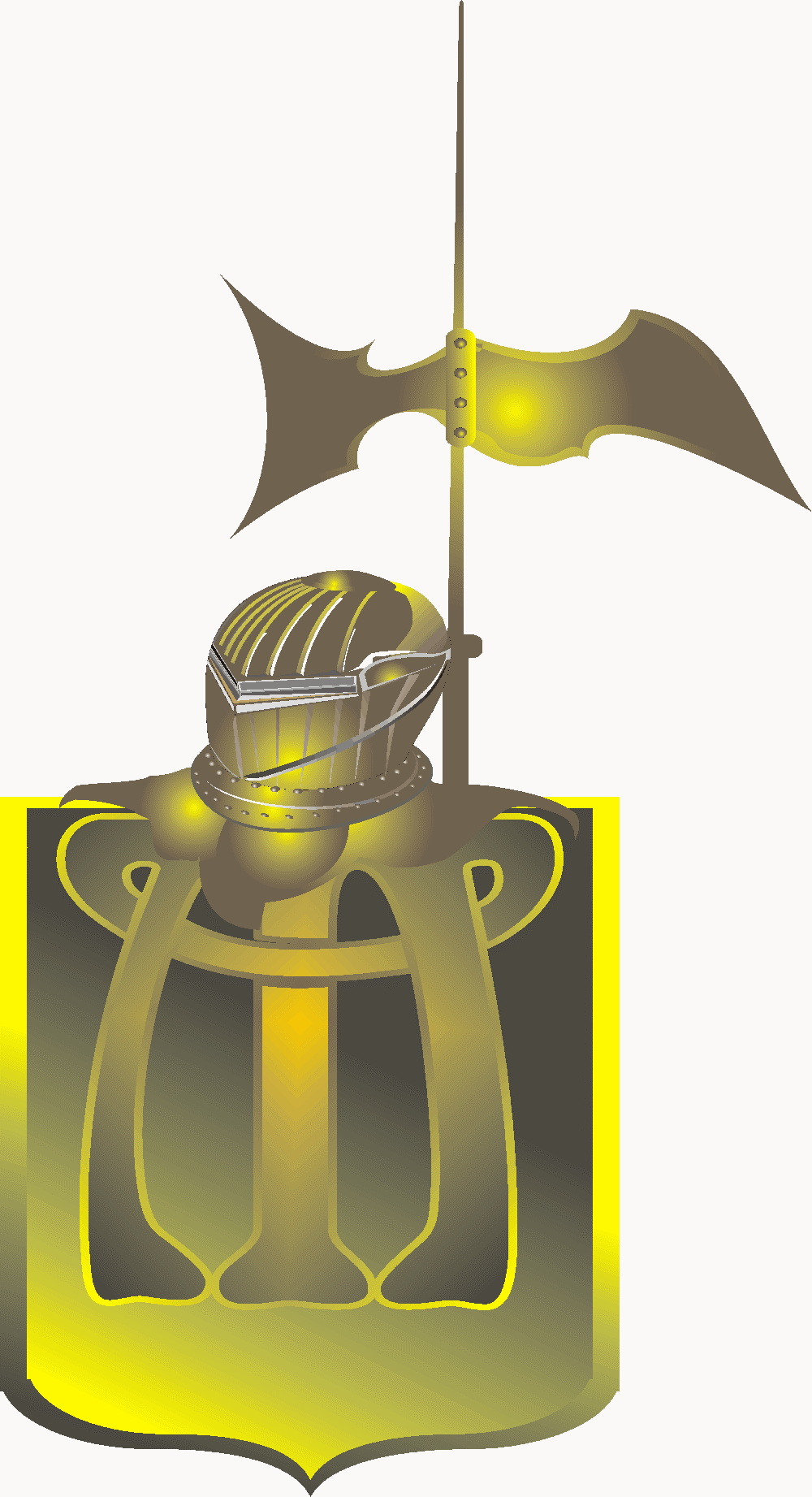 Уличные двери
При соблюдении необходимых условий изготовления и монтажа металлической двери на улицу, фирма «МАРШАЛ» гарантирует сохранность её внешнего вида и увеличение срока эксплуатации.Влажность внутри помещения не более 50%Наличие холодного тамбура не менее 2 кв.мНаличие навеса или козырька над дверью предотвращающего попадание осадков и прямых солнечных лучей. Вынос козырька вперёд должен составлять не менее 50% от высоты его установки. Вынос козырька в стороны должен быть не менее 60 см от края двери с каждой стороны.Наличие замка на двери без вертикального привода вверх и вниз (без тяг). Замок желательно установить следующих фирм производителей: CISA, MOTTURA, Гардиан.Наличие внутренней антикоррозийной  обработки металла.Наличие утеплителя внутри двери, резинового уплотнителя по периметру в 2 слоя, После установки двери необходимо утепление внутренних откосов или штукатурные работы.При монтаже двери в деревянный дом из бруса или бревна необходимо изготовление наружной рамы из квадратного профиля 60х60, заполненного утеплителем.  Монтаж двери рекомендуется в середину проёма.В помещениях с высокой проходимостью людей необходимо наличие устройства дозакрывания двери (Доводчик).Фирма «МАРШАЛ» несёт гарантийные обязательства в полном объёме при соблюдении всех необходимых условий изготовления и монтажа металлической уличной двери.Конструкция двериКонструкция двериКонструкция двериСтоимостьТолщина стали                                                   мм.Толщина стали                                                   мм.Толщина стали                                                   мм.Внешняя рама        уголок 63                                                    порогВнешняя рама        уголок 63                                                    порогВнешняя рама        уголок 63                                                    порогВнутренняя рама                     уголок 45Внутренняя рама                     уголок 45Внутренняя рама                     уголок 45Вставка сверхуВставка сверхуВставка сверхуВставка сбокуВставка сбокуВставка сбокуКрепление косяка                 8 шт                                   уши длинной                см.Крепление косяка                 8 шт                                   уши длинной                см.Крепление косяка                 8 шт                                   уши длинной                см.Ответна рама    уголок 45Ответна рама    уголок 45Ответна рама    уголок 45Количество «ребер жесткости»             2      шт Количество «ребер жесткости»             2      шт Количество «ребер жесткости»             2      шт Установка шарниров                      2 шт Установка шарниров                      2 шт Установка шарниров                      2 шт Установка противовзломной планкиУстановка противовзломной планкиУстановка противовзломной планкиУстановка противовзломных ригелей      + ШТЫРИУстановка противовзломных ригелей      + ШТЫРИУстановка противовзломных ригелей      + ШТЫРИУстановка утеплителя	Базальтовая плитаУстановка утеплителя	Базальтовая плитаУстановка утеплителя	Базальтовая плитаРезиновое уплотнение              хорда             3 слояРезиновое уплотнение              хорда             3 слояРезиновое уплотнение              хорда             3 слояМодельзамка      Модельзамка      2.2.Цилиндровый механизм                  Цилиндровый механизм                  Цилиндровый механизм                  Вертикальный приводВертикальный приводВертикальный приводМонтаж  второго замкаМонтаж  второго замкаМонтаж  второго замкаМодель фурнитуры                           Модель фурнитуры                           Модель фурнитуры                           Модель накладки Модель накладки Модель накладки Модель накладки Модель задвижкиМодель задвижки1.Модель задвижкиМодель задвижки2.Установка задвижки                  шт. *250руб.Установка задвижки                  шт. *250руб.Установка задвижки                  шт. *250руб.Глазок                                                           Глазок                                                           Глазок                                                           СтеклопакетСтеклопакетСтеклопакетНаружная отделка                 Наружная отделка                 Наружная отделка                 Рисунок из ковкиРисунок из ковкиРисунок из ковкиНаличник снаружиНаличник снаружиНаличник снаружиПокраска рамы порошкомПокраска рамы порошкомПокраска рамы порошкомВнутренняя отделка          Внутренняя отделка          Внутренняя отделка          Доводчик (монтажом)Доводчик (монтажом)Доводчик (монтажом)Уличная (обработка изнутри)Уличная (обработка изнутри)Уличная (обработка изнутри)Демонтаж двери                     Демонтаж двери                     Демонтаж двери                     Спуск и вывоз демонт. Двери. металлической               250 руб _________эт.Спуск и вывоз демонт. Двери. металлической               250 руб _________эт.Спуск и вывоз демонт. Двери. металлической               250 руб _________эт.Подъем металлической двери              160руб _________эт.  лифтПодъем металлической двери              160руб _________эт.  лифтПодъем металлической двери              160руб _________эт.  лифтМонтаж двери*Монтаж двери*Монтаж двери*ДоставкаДоставкаДоставкаСТОИМОСТЬ ЗАКАЗАСТОИМОСТЬ ЗАКАЗАСТОИМОСТЬ ЗАКАЗАМонтаж «___» __ 2017г. (Дата монтажа условная и может корректироваться по техническим причинам)Монтаж «___» __ 2017г. (Дата монтажа условная и может корректироваться по техническим причинам)Монтаж «___» __ 2017г. (Дата монтажа условная и может корректироваться по техническим причинам)Монтаж «___» __ 2017г. (Дата монтажа условная и может корректироваться по техническим причинам)